О внесении изменений в распоряжение Департамента по управлению государственным имуществом 
Ханты-Мансийского автономного округа – Югрыот 1 февраля 2018 года № 13-Р-93 «Об утверждении 
перечней государственного имущества Ханты-Мансийского 
автономного округа – Югры, предназначенного 
для предоставления во владение и (или) пользование»В соответствии с постановлением Правительства Ханты-Мансийского автономного  округа – Югры от 14 января 2012 года № 1-п 
«О передаче некоторых полномочий Правительства Ханты-Мансийского автономного округа – Югры Департаменту по управлению государственным имуществом Ханты-Мансийского автономного 
округа – Югры», Порядком формирования, ведения, обязательного опубликования перечня государственного имущества Ханты-Мансийского автономного округа – Югры, свободного от прав третьих лиц 
(за исключением права хозяйственного ведения, права оперативного управления, а также имущественных прав субъектов малого и среднего предпринимательства), утвержденным постановлением Правительства Ханты-Мансийского автономного  округа – Югры от 6 июля 2012 года 
№ 244-п «О порядке формирования, ведения и опубликования 
перечней государственного имущества Ханты-Мансийского автономного 
округа – Югры, предназначенного для предоставления во владение 
и (или) пользование», учитывая обращения автономного
учреждения дополнительного образования Ханты-Мансийского автономного  округа – Югры  «Мастерская талантов «Сибириус» от 24 апреля 2024 года № 10/40-Исх-398, № 10/40-Исх-397:Внести в распоряжение Департамента по управлению государственным имуществом Ханты-Мансийского автономного 
округа – Югры от 1 февраля 2018 года № 13-Р-93 «Об утверждении перечней государственного имущества Ханты-Мансийского автономного округа – Югры, предназначенного для предоставления во владение и (или) пользование» изменения, изложив приложение 1 в редакции, прилагаемой к настоящему распоряжению.Административному управлению: в течение 10 рабочих дней со дня утверждения настоящего распоряжения обеспечить размещение актуальной редакции перечня государственного имущества Ханты-Мансийского автономного 
округа – Югры, свободного от прав третьих лиц (права хозяйственного ведения, права оперативного управления, а также имущественных прав субъектов малого и среднего предпринимательства) на 
«Информационно-аналитическом интернет-портале» www.ugra-news.ru («Новости Югры»);в течение 3 рабочих дней со дня утверждения настоящего распоряжения разместить перечень на официальном сайте Депимущества Югры в информационно-телекоммуникационной сети Интернет (в том числе в форме открытых данных).Исполнитель: консультант отдела аренды и обязательственных отношенийУправления распоряжения государственным имуществомАнохина Анастасия Борисовнател. 8 (3467)36-02-22 (доб.2845)ДиректорС.В. Петрик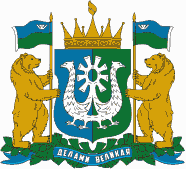 